	                Východočeské soutěže                            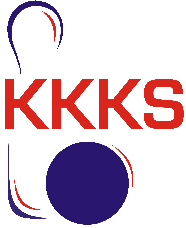 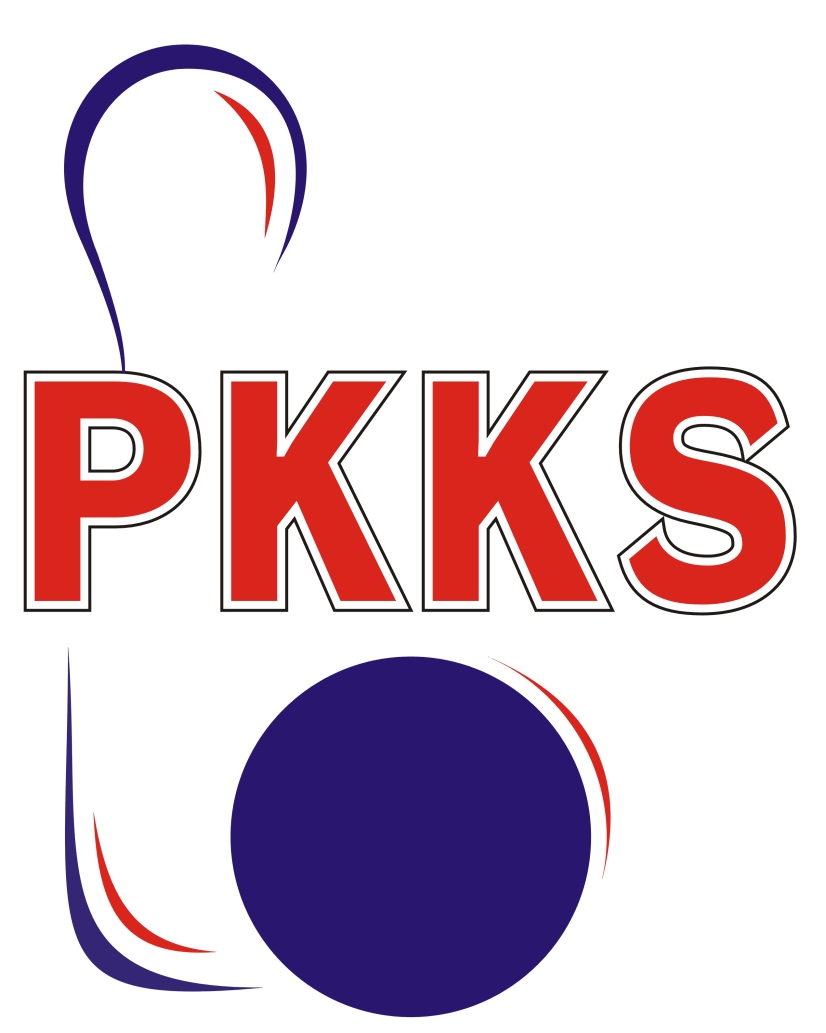                                                                 skupina B                                           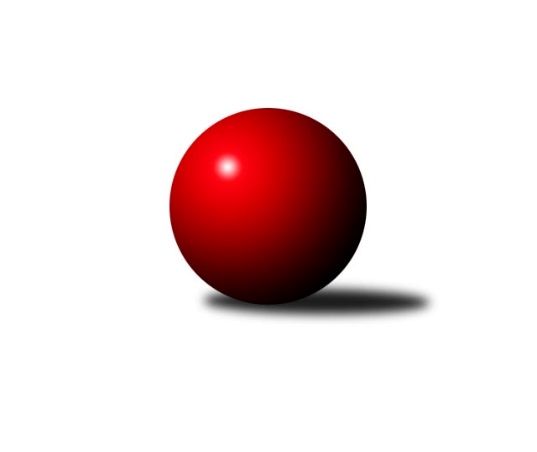 Č.4Ročník 2022/2023	7.10.2022Hráči vedoucího celku jasně vítězí v Jičíně a vzhledem k první výhře hradeckého céčka poslali domácí i s klecí na poslední příčku. Třebechovice musely o svou čtvrtou výhru perně bojovat a konečný rozdíl pěti kuželek svědčí o velikém boji. Stejně urputně se hrálo o body v Hradci, kde byl konečný rozdíl též hodně těsný. Nejlepšího výkonu v tomto kole 1717 dosáhlo družstvo SKK Náchod D a Miloš Voleský 488.Východočeská soutěž skupina B 2022/2023Výsledky 4. kolaSouhrnný přehled výsledků:SKPK DONAP H. Králové C	- KK Zalabák Smiřice C	8:4	1611:1529		5.10.SKK Třebechovice p/O B	- HC Březovice 	8:4	1581:1576		6.10.SKK Jičín C	- SKK Náchod D	0:12	1573:1717		6.10.SKPK DONAP H. Králové B	- SKK Náchod C	8:4	1643:1635		7.10.Tabulka družstev:	1.	SKK Náchod D	4	4	0	0	40 : 8 	 1741	8	2.	SKK Třebechovice p/O B	4	4	0	0	34 : 14 	 1636	8	3.	HC Březovice	4	2	0	2	27 : 21 	 1558	4	4.	SKPK DONAP H. Králové B	4	2	0	2	20 : 28 	 1553	4	5.	SKK Náchod C	4	1	0	3	20 : 28 	 1606	2	6.	SKPK DONAP H. Králové C	4	1	0	3	18 : 30 	 1555	2	7.	KK Zalabák Smiřice C	4	1	0	3	18 : 30 	 1513	2	8.	SKK Jičín C	4	1	0	3	15 : 33 	 1582	2Podrobné výsledky kola:	 SKPK DONAP H. Králové C	1611	8:4	1529	KK Zalabák Smiřice C	Roman Klíma	 	 202 	 212 		414 	 2:0 	 297 	 	139 	 158		Aleš Černilovský	Nikola Voglová	 	 187 	 164 		351 	 2:0 	 335 	 	172 	 163		Milan Seidl	Denis Džbánek	 	 222 	 207 		429 	 0:2 	 450 	 	224 	 226		Jaroslav Hažva	Jonáš Bezdíček	 	 207 	 210 		417 	 0:2 	 447 	 	210 	 237		Luděk Sukuprozhodčí: Jaroslav NěmečekNejlepší výkon utkání: 450 - Jaroslav Hažva	 SKK Třebechovice p/O B	1581	8:4	1576	HC Březovice 	Oldřich Motyčka	 	 221 	 218 		439 	 2:0 	 376 	 	186 	 190		Jiří Hakl	Luděk Vohralík	 	 170 	 153 		323 	 0:2 	 390 	 	192 	 198		Miloš Čížek	Lenka Peterová	 	 203 	 181 		384 	 0:2 	 412 	 	206 	 206		Petr Slavík	Zdeněk Zahálka	 	 236 	 199 		435 	 2:0 	 398 	 	188 	 210		Vratislav Fikarrozhodčí: Zdeněk ZahálkaNejlepší výkon utkání: 439 - Oldřich Motyčka	 SKK Jičín C	1573	0:12	1717	SKK Náchod D	František Čermák	 	 213 	 174 		387 	 0:2 	 421 	 	217 	 204		Dana Adamů	Zbyněk Hercík	 	 156 	 208 		364 	 0:2 	 406 	 	182 	 224		Miroslav Tomeš	Vladimír Řeháček	 	 180 	 193 		373 	 0:2 	 402 	 	207 	 195		Jiří Tesař	Tomáš Pavlata	 	 244 	 205 		449 	 0:2 	 488 	 	255 	 233		Miloš Voleskýrozhodčí: Roman BurešNejlepší výkon utkání: 488 - Miloš Voleský	 SKPK DONAP H. Králové B	1643	8:4	1635	SKK Náchod C	Jiří Prokop	 	 196 	 217 		413 	 0:2 	 418 	 	211 	 207		Jiří Doucha st.	Alena Prokopová	 	 192 	 203 		395 	 0:2 	 440 	 	214 	 226		Tomáš Doucha	Josef Pardubský	 	 190 	 216 		406 	 2:0 	 349 	 	184 	 165		Milan Hurdálek	Jaroslav Gütler	 	 204 	 225 		429 	 2:0 	 428 	 	202 	 226		Miroslav Hejnyšrozhodčí: Jiří ProkopNejlepší výkon utkání: 440 - Tomáš DouchaPořadí jednotlivců:	jméno hráče	družstvo	celkem	plné	dorážka	chyby	poměr kuž.	Maximum	1.	Miloš Voleský 	SKK Náchod D	461.00	324.0	137.0	10.3	3/3	(488)	2.	Tomáš Pavlata 	SKK Jičín C	441.50	308.2	133.3	7.2	3/3	(449)	3.	Jiří Tesař 	SKK Náchod D	439.33	296.0	143.3	6.3	3/3	(476)	4.	Dana Adamů 	SKK Náchod D	438.00	302.0	136.0	7.5	2/3	(455)	5.	Oldřich Motyčka 	SKK Třebechovice p/O B	431.33	299.5	131.8	7.8	2/2	(439)	6.	Tomáš Doucha 	SKK Náchod C	429.50	300.5	129.0	6.5	2/3	(440)	7.	Lenka Peterová 	SKK Třebechovice p/O B	428.75	279.3	149.5	5.3	2/2	(461)	8.	Jaroslav Hažva 	KK Zalabák Smiřice C	426.25	291.0	135.3	7.3	4/4	(450)	9.	Zdeněk Zahálka 	SKK Třebechovice p/O B	422.00	298.3	123.8	9.8	2/2	(435)	10.	Milena Mankovecká 	SKK Náchod D	419.00	297.3	121.8	6.5	2/3	(429)	11.	Miroslav Tomeš 	SKK Náchod D	418.67	287.0	131.7	9.3	3/3	(431)	12.	Miroslav Hejnyš 	SKK Náchod C	416.00	301.8	114.2	8.7	3/3	(429)	13.	Luděk Sukup 	KK Zalabák Smiřice C	414.25	286.0	128.3	5.3	4/4	(447)	14.	Jaroslav Gütler 	SKPK DONAP H. Králové B	411.50	276.2	135.3	6.3	2/2	(492)	15.	Vratislav Fikar 	HC Březovice 	405.33	281.3	124.0	7.0	3/3	(427)	16.	Petr Slavík 	HC Březovice 	400.50	276.3	124.3	9.5	2/3	(412)	17.	Jonáš Bezdíček 	SKPK DONAP H. Králové C	399.67	286.5	113.2	9.0	2/2	(425)	18.	Denis Džbánek 	SKPK DONAP H. Králové C	398.00	286.3	111.7	9.8	2/2	(442)	19.	Josef Pardubský 	SKPK DONAP H. Králové B	397.33	269.7	127.7	6.7	2/2	(477)	20.	Vladimír Řeháček 	SKK Jičín C	397.25	284.0	113.3	11.0	2/3	(406)	21.	Roman Klíma 	SKPK DONAP H. Králové C	395.00	283.2	111.8	9.7	2/2	(427)	22.	Petr Březina 	SKK Třebechovice p/O B	394.00	267.5	126.5	5.5	2/2	(403)	23.	Zbyněk Hercík 	SKK Jičín C	394.00	285.3	108.8	11.8	2/3	(405)	24.	Milan Hurdálek 	SKK Náchod C	389.75	274.3	115.5	9.0	2/3	(435)	25.	Jiří Doucha  st.	SKK Náchod C	389.67	283.7	106.0	12.2	3/3	(418)	26.	Jiří Hakl 	HC Březovice 	386.50	273.7	112.8	6.7	3/3	(402)	27.	Antonín Martinec 	SKK Náchod C	383.00	272.5	110.5	13.0	2/3	(389)	28.	Jiří Prokop 	SKPK DONAP H. Králové B	380.67	279.5	101.2	11.0	2/2	(445)	29.	Miloš Čížek 	HC Březovice 	371.33	268.8	102.5	11.8	3/3	(390)	30.	František Čermák 	SKK Jičín C	370.67	269.0	101.7	13.2	3/3	(387)	31.	Alena Prokopová 	SKPK DONAP H. Králové B	366.50	248.0	118.5	10.0	2/2	(395)	32.	Miroslav Langr 	SKK Jičín C	363.00	270.5	92.5	16.5	2/3	(379)	33.	Nikola Voglová 	SKPK DONAP H. Králové C	354.00	258.0	96.0	15.5	2/2	(357)	34.	Milan Seidl 	KK Zalabák Smiřice C	331.75	256.0	75.8	22.0	4/4	(364)		Jaroslav Dlohoška 	SKK Náchod D	438.00	297.0	141.0	5.0	1/3	(438)		Bohuslav Trejtnar 	SKPK DONAP H. Králové C	405.00	302.0	103.0	12.0	1/2	(405)		Antonín Baďura 	SKK Náchod C	401.00	285.0	116.0	11.0	1/3	(401)		Irena Šrajerová 	SKPK DONAP H. Králové B	386.50	287.0	99.5	16.0	1/2	(395)		Jaromír Písecký 	HC Březovice 	382.00	250.0	132.0	7.0	1/3	(382)		Filip Petera 	SKK Třebechovice p/O B	375.00	271.0	104.0	12.0	1/2	(375)		Václav Prokop 	KK Zalabák Smiřice C	353.00	265.0	88.0	19.0	2/4	(394)		Luděk Vohralík 	SKK Třebechovice p/O B	331.00	233.5	97.5	17.0	1/2	(339)		Aleš Černilovský 	KK Zalabák Smiřice C	327.50	242.5	85.0	19.0	2/4	(358)Program dalšího kola:5. kolo12.10.2022	st	17:00	KK Zalabák Smiřice C - SKK Jičín C	14.10.2022	pá	17:00	SKK Náchod C - SKK Třebechovice p/O B	14.10.2022	pá	17:00	HC Březovice  - SKPK DONAP H. Králové C	14.10.2022	pá	19:00	SKK Náchod D - SKPK DONAP H. Králové B	Nejlepší šestka kola - absolutněNejlepší šestka kola - absolutněNejlepší šestka kola - absolutněNejlepší šestka kola - absolutněNejlepší šestka kola - dle průměru kuželenNejlepší šestka kola - dle průměru kuželenNejlepší šestka kola - dle průměru kuželenNejlepší šestka kola - dle průměru kuželenNejlepší šestka kola - dle průměru kuželenPočetJménoNázev týmuVýkonPočetJménoNázev týmuPrůměr (%)Výkon3xMiloš VoleskýNáchod D4882xMiloš VoleskýNáchod D120.44882xJaroslav HažvaSmiřice C4503xOldřich MotyčkaTřebechovice B112.974393xTomáš PavlataJičín C4491xZdeněk ZahálkaTřebechovice B111.954351xLuděk SukupSmiřice C4474xTomáš PavlataJičín C110.784491xTomáš DouchaNáchod C4401xJaroslav HažvaSmiřice C108.434503xOldřich MotyčkaTřebechovice B4392xLuděk SukupSmiřice C107.7447